PLUS University of Kingston — summer school in the UK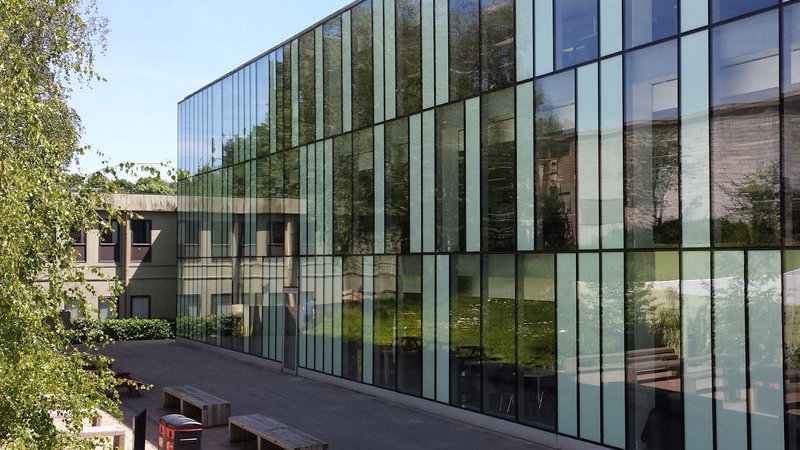 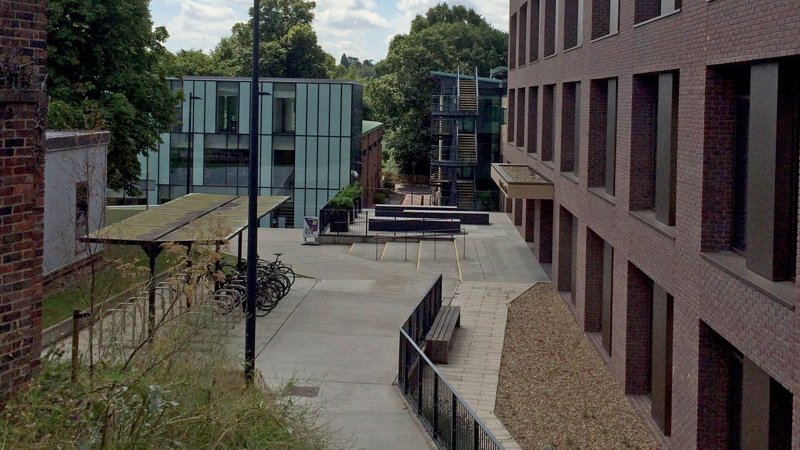 Kingston University London Kingston Hill Campus, Kingston Hill, Кингстон, Великобритания, from 12 to 17 ageDescriptionWhy choose this programInfrastructureSport infrastructureHobbies and clubsWhat else included in the program priceRecommended arrival cityЛондонSample timetableFor booking please go to www.travelclass.org Course intensity15AccommodationHost familyRoom typeTwinBathroom facilitiesSharedMealsBreakfast, Lunch and DinnerExcursions per week4Weekday excursionsFull day excursions4MorningAfternoonEveningDay 1ArrivalArrivalWelcome Talk & Orientation WalkDay 2Project LessonActivities on campusSummer DiscoDay 3LessonsLessonsKnockoutDay 4Full day in BrightonROYAL PAVILION, BRIGHTON MUSEUM, BRIGHTON DOME & PAVILION GARDENS, LANES, CHRUCHILL SQUARE SHOPPING CENTRE, BRIGHTON PIERMonopoliDay 5LessonsLessonsMovieDay 6Full Day Excursion to LondonSHAKESPEARE'S GLOBE (entry included) , BUCKINGHAM PALACE, ST JAMES`S PARK, WESTMINSTER ABBEY, HOUSES OF PARLIAMENT, BIG BEN, 10 DOWNING STREET, HORSE GUARDS, TRAFALGAR SQUARE & NATIONAL GALLERYKaraokeDay 7LessonsLessonsBlack and White DiscoDay 8LessonLessonDiscoDay 9Full Day Excursion to LondonFull Day Excursion to LondonFull Day Excursion to LondonDay 10Full Day Excursion to BrightonFull Day Excursion to BrightonFull Day Excursion to BrightonDay 11LessonLessonMurder MyseteryDay 12Full Day Excursion to LondonFull Day Excursion to LondonFull Day Excursion to LondonDay 13LessonLessonPlus Has Got TalentDay 14Full Day Excursion to LondonFull Day Excursion to LondonGraduation & Farewell Disco